TERCER GRADO- CLASS N°5SINGULAR                                                                                                                                 PLURALIt´s a ……….                                                                                                                              They are …………1) It´s a pencil case.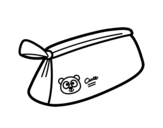                                                                                                                                      2) They are pencils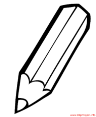 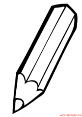 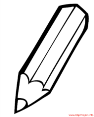 HIGHLIGHT THE CORRECT OPTION ACCORDING TO THE PICTURE ( RESALTO LA OPCIÓN CORRECTA CON LA IMAGEN)                  3.                  a) It is a ruler                           b) They are rulers.                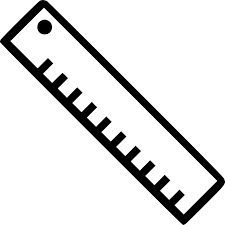        4.          a) They are schoolbags.               b) It is a schoolbag 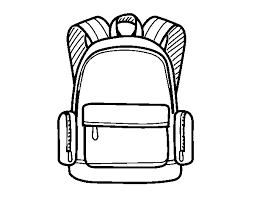     5.           a) It is a glue                        b) They are glues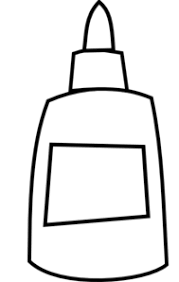        6.         a) It is a sharpener.                       b) They are sharpeners.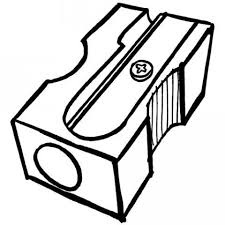           7.              a) They are books            b) It is a book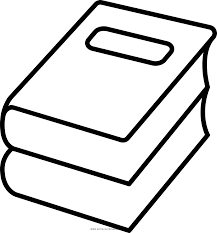 